Тема: Заповедные уголки Абатского района. « Гусиный остров»Цель: 1) Сформировать чувство любви и гордости к своей малой родине.2) Познакомить обучающихся с доисторическим прошлым района.Форма: круглый стол.Оформление: Заголовки статей на доске; Презентация; пазлы; Групповые заданияХод работы: Орг. Момент –рассадка участников за «круглый стол»Знакомство с обучающимися (8-12 человек.)Слайд 1 Река ИшимВнимание! Внимание! Сенсация!Со дна реки Ишим был поднят гигантский бивень доисторического животного…На доске рисунок мамонта: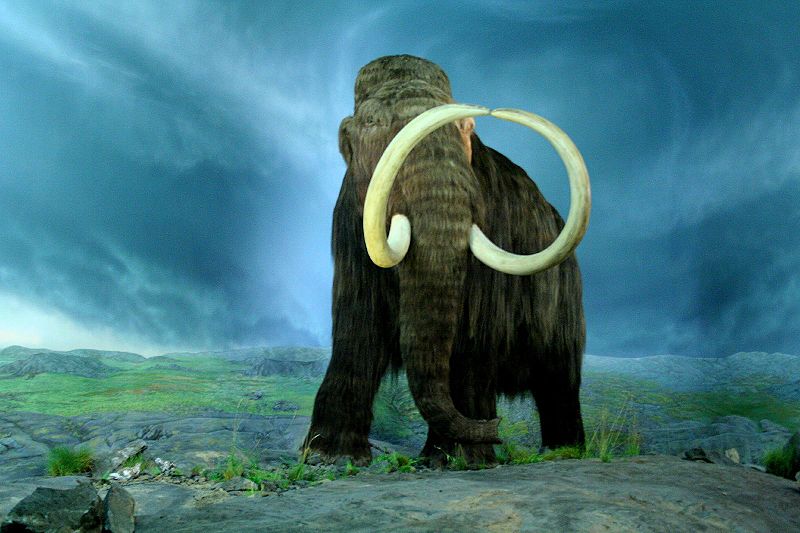 Добрый день, ребята, уважаемые коллеги!  (детям представиться)Сегодня нашу встречу мне хочется начать необычно  и прочитать  заметку в районную газету ученика 11 класса нашей школы – Ядыкина АндреяСлад 2    заметка в газету  Заметка:Летом 2010 года я побывал в экспедиции. Палеонтологические раскопки проходили в деревне Спирина на одном из перекатов. Экспедиция длилась в течение пяти дней, организатором был Абатский краеведческий музей. Была собрана дружная команда. Слайд 3  Непоседы  В первые дни раскопок, была найдена лопатка мамонта и многие другие фрагменты скелетов животных. Когда мы грелись на солнце или обедали было много весёлых моментов.
	Во время раскопок все участники должны были обязательно побывать в воде, включая и руководителей. Самые весомые находки были найдены в последний день. Это был череп мамонта, который дался нам с большими усилиями. Слайд 4 Находка Два раза мы теряли его место, но все равно находили. Вытаскивали его вчетвером, очень тяжело было погрузить на лодку, а потом поднять наверх. Для этого мы просили местного жителя, он на лошади поднял его наверх. Перед самым отъездом мне посчастливилось найти бивень длиной 2-2.5метра, с ним мне было легче справиться. 
	После приезда в Абатское,  через три дня прибыл ученый из Новосибирска. Он поблагодарил нас за такие находки. Экспонаты были отправлены в Новосибирск на экспертизу.
 Я ни на минуту не пожалел об участии в данной экспедиции.Слад 5 Фото Андрея с грамотойРебята, прослушав данную заметку, обратив внимание на заголовки районной и областных газет, предположите пожалуйста о чем у нас сейчас пойдет речь  Слад 6 сенсация!
( ответы…)Слад 7«Заповедные уголки района»…ТемаПравильно ребята мы будем говорить об Абатском районе,  его заповедных уголках.  Наш район имеет богатейшую историю.История нашего района многогранна… Вам в течение 1 минуты предлагаю собрать пазлы и объяснить, что в результате вы получите.Что за сюжет? Почему на гербе изображены Мамонты? Что символизируют эти ископаемые животные?Слайд 8Рисунок Герб Абатского района .(Ответы ..)
16/06/2011 решением думы Абатского муниципального района был утвержден  флаг и герб нашего района. 
Мамонты символизируют богатейшие палеонтологические раскопки,  на территории нашего района.Ответы ребят…Для того чтобы получить более полный ответ  на данный вопрос я предлагаю вам работу в группах (выдать жетоны двух цветов и разбиться на две группы)Вам предлагается информация по теме, прошу проработать текст в течение пяти минут и ответить на поставленные вопросы.текст, ответы на вопросы. 5 минутЧто называют палеонтологией?Почему наш район называют палеонтологической столицей?  3) Где находится «Гусиный остров»?4)Что было обнаружено во время экспедиции?   Ответы детей 1 группа? Что называют палеонтологией?   ( ответы)Слайд 9 Палеонтология – это наука об ископаемых останках растений и животныхВерно, ребята обратите внимание на правописание данного понятия.Как будет называться профессия человека, который занимается палеонтологией.  ( палеонтолог) ? Почему наш район называют палеонтологической столицей? ( ответы)Слайд 10 Фото из музея выставкаЗа короткий срок было найдено огромное количество редких останковОтветы 2 группыГде находится « Гусиный остров»? ( ответы)   У д. Поротникова в 30 км от с Абатского   слайд 11карта   А почему его так называют? Слайд 12 « Гусиный остров», Что было обнаружено во время экспедиции? ( ответы) Огромное скопление: мамонтов, эласмотерий, шерстистый носорог, гигантский олень и др.Слайд 13, 14 Фото животных  и находки костей Слайд 15Ребята, было сказано, что мамонты более популярны в народе, а вы знаете   что либо о мамонтах. (ответ одного ученика)Слайд 16 мамонт + ископаемые мамонтятаМамонтыПримерно 10 тыс. лет назад кое-где в Сибири ещё можно было встретить мамонта. Это было гигантское  животное. Рост  мамонтов достигал 3,5 метра, а вес – 5-6 тонн. Он был весь покрыт густой длинной шерстью. Самое примечательное в мамонте, конечно, бивни. У самых крупных самцов бивни достигали 4-4,5 метра в длину, они загибались кверху и вбок. Мамонты жили небольшими стадами по 12-15 особей. Иногда в стаде было по одному или по два малыша. На полуострове Ямал был найден хорошо сохранившийся в вечной мерзлоте мамонтенок.? Почему мамонты погибали? Слайд 17   «Грязевая ловушка»Они тонули в заболоченных поймах – во время разлива рек , после таяния ледника, в пойме реки появлялись так называемые грязевые ловушки, где тонули молодые, старые  и слабые животные. А хищники бросались за ними поживиться добычей и также оказывались в западне. Всё то, что было до нас, является особенно ценным, а ценности нужно хранить? Наша задача сохранить эти памятники природы.? Для чего нам важно их сохранить? (ответы)Правильно ребята для потомков Слайд 18 Постановление26 марта 2007 года вышло «Постановление правительства Тюменской области»  О памятнике природы регионального значения « Гусиный остров» в Абатском районе.Имея статус памятника природы регионального значения, данная территория охраняется по законам области, там запрещены какие либо хозяйственные виды деятельности, но продолжают работать палеонтологические экспедиции. Слайд 19 группа тюменцевВ прошедшем году  работала группа палеонтологов любителей из Тюмени.   5) Ребята, процветание нашей малой Родины зависит от нас. Одним  из популярных видов отдыха во всем мире является экологический туризм,  люди выезжают на подобные нашим знаменитые места и самостоятельно занимаются открытием палеонтологических находок. А есть ли у нас такая возможность  развития туризма? (Ответы детей)Слайд 20 Музей
Я предлагаю вам создать рекламу для  привлечения туристов в наш район. Дети выполняют творческую работу. ( с помощью заготовок)Рекламу вывесить на доскРефлексия:Ребята благодарю вас за работу, мне было очень приятно с вами общаться! Прошу выразить  свое отношение к нашей совместной работе, разложив смайлики на соответствующий лист:«Мне было интересно, я узнал что-то новое»
« Мне все это уже известно!»
« Я потерял время»
До свидания.        Задание: Прочитав текст, ответь на вопросы.1)Что называют палеонтологией?2)Почему наш район называют палеонтологической столицей?           Местные журналисты Абатский район называют палеонтологической столицей Тюменской области. Палеонтологические экспедиции в Абатском районе, продолжаются уже более 10 лет. За короткий срок были найдены такие редчайшие находки,  как кости мамонта, шерстистого носорога и других ископаемых.	Палеонтология - это наука об ископаемых останках  растений и животных. Ученые пытаются реконструировать по найденным останкам внешний вид доисторических животных, их биологические особенности, способы питания, размножения и пути их миграций.  Из всех районов юга Тюменской области именно в нашем районе были найдены самые богатые сборы останков ископаемых животных за весь период исследований. Богатейшие сборы костей ископаемых животных Абатского района еще в 2004 году собрали юные туристы отряда “Поиск” из села Конево.      За последние 10 лет целенаправленного изучения речных перекатов Ишима в Абатском районе,  совместными усилиями Абатского районного музея и областного краеведческого музея собрано около трех тысяч  ископаемых костей. Они принадлежали полутора десяткам видов животных, многие из которых вымерли еще в доисторические времена. Только за один день из деревни Поротникова было вывезено около 340 костей вымерших животных. Копать  здесь землю археологам, даже не приходится. Река сама делает за нас всю неблагодарную работу, вымывая из земных недр свидетельства давно ушедших эпох. Ребята из группы «Непоседы» с энтузиазмом ныряют в холодную воду и достают на поверхность  много интересных и ценных находок.        Задание: Прочитав текст, ответь на вопросы.3)Где находится «Гусиный остров»?4)Что было обнаружено во время экспедиции?     Самым известным является  мамонт — его кости сразу привлекают внимание размерами, потому он так и популярен в народе. За ним, если расставить всех зверей по габаритам, следует сибирский эласмотерий весом почти с мамонта, но на коротких ногах и с непомерно огромным рогом посреди морды.  Его находят в тысячу раз реже, чем мамонта, и он представляет большой научный интерес. Один из этих черепов нашли у д. Поротникова  Абатского района, как раз там, где расположен «Гусиный остров»  Заметно меньше своего предка был шерстистый носорог, хотя и он мог весить более 3 тонн. Около тонны весили ископаемый бизон, гигантский олень и ископаемый верблюд (он самый редкий среди находок под Абатском). Чуть меньше, хотя и намного крупнее лошади, были ископаемый благородный олень и лось. Дикие лошади и сайгаки были примерно такого же размера, как и сейчас. На них охотились большой и малый пещерные медведи, а также пещерный лев.  Палеонтологический десант осаждал перекаты за деревней Тельцова.  Наткнулись на богатое местечко, всего каких-нибудь 10x10 метров дна. С этого участка было собрано более 100 костей разных видов, в том числе половина тазовой кости шерстистого носорога, фрагмент рога с большим отростком - ископаемого лося, а также 3 хороших позвонка крупного мамонта.  У деревни Спирина нашли большой бивень мамонта. Попадались под ноги  редкие виды вымерших животных: рога антилопы сайги и благородного оленя вместе с основанием черепа (о таких экспонатах мечтает даже областной музей),  под вечер обнаружили даже огромный череп мамонта в комплекте с нижней челюстью, которые удалось выворотить на поверхность только на следующий деньЗадание: Прочитав текст, ответь на вопросы.Что вы знаете о мамонтах?Где в нашей стране были найдены интересные палеонтологические находки?10 тыс. лет назад кое-где в Сибири ещё можно было встретить мамонта. Это было гигантское, поистине царственное животное. Рост взрослых самцов достигал 3,5 метра, а вес – 5-6 тонн. Мамонт весь покрыт густой длинной шерстью. По бакам со спины  у него свисали метровой длины пряди жёстких буро-коричневых и чёрных волос. Под брюхом они опускались почти до земли. Издали мамонта можно было принять за движущуюся  шерстяную гору. Самое примечательное в мамонте, конечно, бивни. У самых крупных самцов бивни достигали 4-4,5 метра в длину. У самцов  они загибались кверху и вбок . Мамонты жили небольшими стадами по 12-15 особей. Иногда в стаде было по одному или по два малыша.В 1977 году под Магаданом рабочие вели бульдозерные  работы и наткнулись на тушу мамонтенка. Он оказался крохотным, высотой всего 1 метр. Умер, провалившись в озеро. Это была первая полностью сохранившаяся туша мамонта, изученная при помощи современных методов. Прекрасно сохранившегося мамонтёнка-самку обнаружил в 2007 году в верховьях реки Юрибей  ямальский оленевод Юрий Худи. Благодаря ему об уникальной находке узнали российские палеонтологи, которые впоследствии назвали ископаемого мамонтёнка "Любой" - в честь жены оленевода. Как утверждают учёные, уникальность мамонтёнка Любы, который жил более 40 тысяч лет назад, заключается в том, что он найден в идеально сохранившемся состоянии. Мамонты вымерли более восьми тысяч лет назад. Точные причины, которые привели к их вымиранию, окончательно не установлены. На территории Сибири и Аляски в вечной мерзлоте неоднократно находили трупы мамонтов, сохранившиеся в хорошем состоянии до наших дней.«Мне было интересно, я узнал что-то новое»
« Мне все это уже известно!»
« Я потерял время»
Добрый день, ребята, уважаемые коллеги!  (детям представиться)Сегодня нашу встречу мне хочется начать необычно  и прочитать  заметку в районную газету ученика 11 класса нашей школы – Ядыкина АндреяСлад 2    заметка в газету  Заметка:Летом 2010 года я побывал в экспедиции. Палеонтологические раскопки проходили в деревне Спирина на одном из перекатов. Экспедиция длилась в течение пяти дней, организатором был Абатский краеведческий музей. Была собрана дружная команда. Слайд 3  Непоседы  В первые дни раскопок, была найдена лопатка мамонта и многие другие фрагменты скелетов животных. Когда мы грелись на солнце или обедали было много весёлых моментов.
	Во время раскопок все участники должны были обязательно побывать в воде, включая и руководителей. Самые весомые находки были найдены в последний день. Это был череп мамонта, который дался нам с большими усилиями. Слайд 4 Находка Два раза мы теряли его место, но все равно находили. Вытаскивали его вчетвером, очень тяжело было погрузить на лодку, а потом поднять наверх. Для этого мы просили местного жителя, он на лошади поднял его наверх. Перед самым отъездом мне посчастливилось найти бивень длиной 2-2.5метра, с ним мне было легче справиться. 
	После приезда в Абатское,  через три дня прибыл ученый из Новосибирска. Он поблагодарил нас за такие находки. Экспонаты были отправлены в Новосибирск на экспертизу.
 Я ни на минуту не пожалел об участии в данной экспедиции.Слад 5 Фото Андрея с грамотойРебята, прослушав данную заметку, обратив внимание на заголовки районной и областных газет, предположите пожалуйста о чем у нас сейчас пойдет речь  Слад 6 сенсация!
( ответы…)Слад 7«Заповедные уголки района»…ТемаПравильно ребята мы будем говорить об Абатском районе,  его заповедных уголках. Наш район имеет богатейшую историю.История нашего района многогранна… Вам в течение 1 минуты предлагаю собрать пазлы и объяснить, что в результате вы получите.Что за сюжет? Почему на гербе изображены Мамонты? Что символизируют эти ископаемые животные?Слайд 8Рисунок Герб Абатского района .(Ответы ..)
16/06/2011 решением думы Абатского муниципального района был утвержден  флаг и герб нашего района. 
Мамонты символизируют богатейшие палеонтологические раскопки,  на территории нашего района.Ответы ребят…Для того чтобы получить более полный ответ  на данный вопрос я предлагаю вам работу в группах (выдать жетоны двух цветов и разбиться на две группы)Вам предлагается информация по теме, прошу проработать текст в течение пяти минут и ответить на поставленные вопросы.текст, ответы на вопросы. 5 минутЧто называют палеонтологией?Почему наш район называют палеонтологической столицей?  3) Где находится «Гусиный остров»?4)Что было обнаружено во время экспедиции?   Ответы детей 1 группа? Что называют палеонтологией?   ( ответы)Слайд 9 Палеонтология – это наука об ископаемых останках растений и животныхВерно, ребята обратите внимание на правописание данного понятия.Как будет называться профессия человека, который занимается палеонтологией.  ( палеонтолог) ? Почему наш район называют палеонтологической столицей? ( ответы)Слайд 10 Фото из музея выставкаЗа короткий срок было найдено огромное количество редких останковОтветы 2 группыГде находится « Гусиный остров»? ( ответы)   У д. Поротникова в 30 км от с Абатского   слайд 11карта   А почему его так называют? Слайд 12 « Гусиный остров», Что было обнаружено во время экспедиции? ( ответы) Огромное скопление: мамонтов, эласмотерий, шерстистый носорог, гигантский олень и др.Слайд 13, 14 Фото животных  и находки костей Слайд 15Ребята, было сказано, что мамонты более популярны в народе, а вы знаете   что либо о мамонтах. (ответ одного ученика)Слайд 16 мамонт + ископаемые мамонтятаМамонтыПримерно 10 тыс. лет назад кое-где в Сибири ещё можно было встретить мамонта. Это было гигантское  животное. Рост  мамонтов достигал 3,5 метра, а вес – 5-6 тонн. Он был весь покрыт густой длинной шерстью. Самое примечательное в мамонте, конечно, бивни. У самых крупных самцов бивни достигали 4-4,5 метра в длину, они загибались кверху и вбок. Мамонты жили небольшими стадами по 12-15 особей. Иногда в стаде было по одному или по два малыша. На полуострове Ямал был найден хорошо сохранившийся в вечной мерзлоте мамонтенок.? Почему мамонты погибали? Слайд 17   «Грязевая ловушка»Они тонули в заболоченных поймах – во время разлива рек , после таяния ледника, в пойме реки появлялись так называемые грязевые ловушки, где тонули молодые, старые  и слабые животные. А хищники бросались за ними поживиться добычей и также оказывались в западне. Всё то, что было до нас, является особенно ценным, а ценности нужно хранить? Наша задача сохранить эти памятники природы.? Для чего нам важно их сохранить? (ответы)Правильно ребята для потомков Слайд 18 Постановление26 марта 2007 года вышло «Постановление правительства Тюменской области»  О памятнике природы регионального значения « Гусиный остров» в Абатском районе.Имея статус памятника природы регионального значения, данная территория охраняется по законам области, там запрещены какие либо хозяйственные виды деятельности, но продолжают работать палеонтологические экспедиции. Слайд 19 группа тюменцевВ прошедшем году  работала группа палеонтологов любителей из Тюмени.   5) Ребята, процветание нашей малой Родины зависит от нас. Одним  из популярных видов отдыха во всем мире является экологический туризм,  люди выезжают на подобные нашим знаменитые места и самостоятельно занимаются открытием палеонтологических находок. А есть ли у нас такая возможность  развития туризма? (Ответы детей)Слайд 20 Музей
Я предлагаю вам создать рекламу для  привлечения туристов в наш район. Дети выполняют творческую работу. ( с помощью заготовок)Рекламу вывесить на доскеРебята благодарю вас за работу, мне было очень приятно с вами общаться! Прошу выразить  свое отношение к нашей совместной работе, разложив смайлики на соответствующий лист:«Мне было интересно, я узнал что-то новое»
« Мне все это уже известно!»
« Я потерял время»
До свидания. Спасибо за внимание.МамонтыПримерно 10 тыс. лет назад кое-где в Сибири ещё можно было встретить мамонта. Это было гигантское  животное. Рост  мамонтов достигал 3,5 метра, а вес – 5-6 тонн. Он был весь покрыт густой длинной шерстью. Самое примечательное в мамонте, конечно, бивни. У самых крупных самцов бивни достигали 4-4,5 метра в длину, они загибались кверху и вбок. Мамонты жили небольшими стадами по 12-15 особей. Иногда в стаде было по одному или по два малыша. На полуострове Ямал был найден хорошо сохранившийся в вечной мерзлоте мамонтенок.  Задание: Прочитав текст, ответь на вопросы.1)Что называют палеонтологией?2)Почему наш район называют палеонтологической столицей?           Местные журналисты Абатский район называют палеонтологической столицей Тюменской области. Палеонтологические экспедиции в Абатском районе, продолжаются уже более 10 лет. За короткий срок были найдены такие редчайшие находки,  как кости мамонта, шерстистого носорога и других ископаемых.	Палеонтология - это наука об ископаемых останках  растений и животных. Ученые пытаются реконструировать по найденным останкам внешний вид доисторических животных, их биологические особенности, способы питания, размножения и пути их миграций.  Из всех районов юга Тюменской области именно в нашем районе были найдены самые богатые сборы останков ископаемых животных за весь период исследований. Богатейшие сборы костей ископаемых животных Абатского района еще в 2004 году собрали юные туристы отряда “Поиск” из села Конево.      За последние 10 лет целенаправленного изучения речных перекатов Ишима в Абатском районе,  совместными усилиями Абатского районного музея и областного краеведческого музея собрано около трех тысяч  ископаемых костей. Они принадлежали полутора десяткам видов животных, многие из которых вымерли еще в доисторические времена. Только за один день из деревни Поротникова было вывезено около 340 костей вымерших животных. Копать  здесь землю археологам, даже не приходится. Река сама делает за нас всю неблагодарную работу, вымывая из земных недр свидетельства давно ушедших эпох. Ребята из группы «Непоседы» с энтузиазмом ныряют в холодную воду и достают на поверхность  много интересных и ценных находок.        Задание: Прочитав текст, ответь на вопросы.3)Где находится «Гусиный остров»?4)Что было обнаружено во время экспедиции?     Самым известным является  мамонт — его кости сразу привлекают внимание размерами, потому он так и популярен в народе. За ним, если расставить всех зверей по габаритам, следует сибирский эласмотерий весом почти с мамонта, но на коротких ногах и с непомерно огромным рогом посреди морды.  Его находят в тысячу раз реже, чем мамонта, и он представляет большой научный интерес. Один из этих черепов нашли у д. Поротникова  Абатского района, как раз там, где расположен «Гусиный остров»  Заметно меньше своего предка был шерстистый носорог, хотя и он мог весить более 3 тонн. Около тонны весили ископаемый бизон, гигантский олень и ископаемый верблюд (он самый редкий среди находок под Абатском). Чуть меньше, хотя и намного крупнее лошади, были ископаемый благородный олень и лось. Дикие лошади и сайгаки были примерно такого же размера, как и сейчас. На них охотились большой и малый пещерные медведи, а также пещерный лев.  Палеонтологический десант осаждал перекаты за деревней Тельцова.  Наткнулись на богатое местечко, всего каких-нибудь 10x10 метров дна. С этого участка было собрано более 100 костей разных видов, в том числе половина тазовой кости шерстистого носорога, фрагмент рога с большим отростком - ископаемого лося, а также 3 хороших позвонка крупного мамонта.  У деревни Спирина нашли большой бивень мамонта. Попадались под ноги  редкие виды вымерших животных: рога антилопы сайги и благородного оленя вместе с основанием черепа (о таких экспонатах мечтает даже областной музей),  под вечер обнаружили даже огромный череп мамонта в комплекте с нижней челюстью, которые удалось выворотить на поверхность только на следующий деньКраткий анализ классного часаТема: Заповедные уголки Абатского района.Цель: 1) Сформировать чувство любви и гордости к своей малой родине.2) Познакомить обучающихся с доисторическим прошлым района.Форма: круглый стол.  Работа в малых группахОформление: Заголовки статей на доске; Презентация; пазлы; Групповые заданияВиды деятельности: работа в группах: 1) составление мозаики,2) Работа с научным текстом
3) Фронтальная беседа, 4) Коллективно творческое дело.Перед детьми была поставлена проблемная ситуация, после чего предложено самостоятельно определить тему классного часа.___________________________Определению темы урока способствовало оформление и содержательность предложенной заметки.Собрав мозаику, дети определили значение символики района. Определили необходимость в  знании своего родного края. Так как ребята незнакомые,  поэтому добыча знаний возможна только на месте
Основной этап получение знаний – работа с текстом и получение информации с последующим изложением.___________________________Ребята проявляли интерес_____________________________Завершающий этап реклама  ______________________________Рефлексия ______________________Цель____________________________